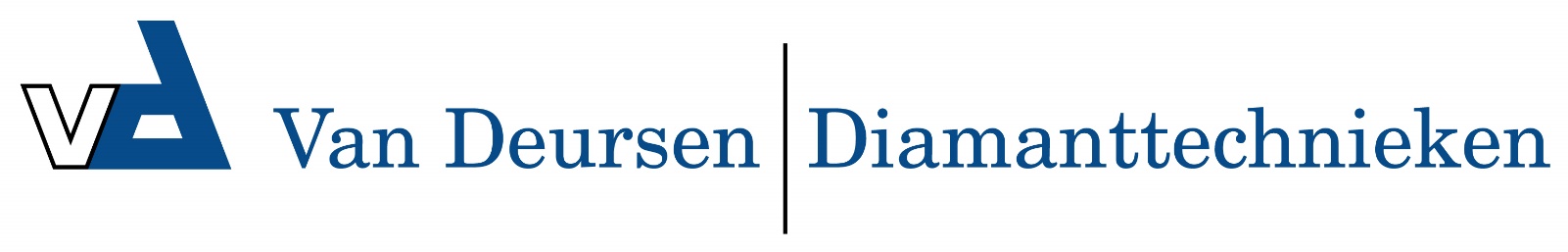 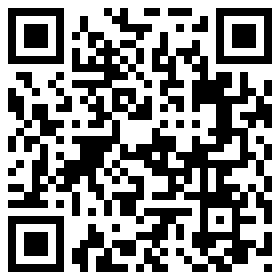 RS22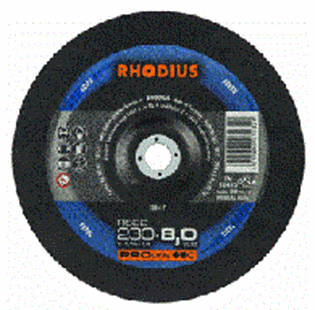 Speciaal geschikt voor hoogfrequente machinesToepassing: staalRS22  A30P8-BF153 RS22  A30P8-BF153 RS22  A30P8-BF153 RS22  A30P8-BF153 180 x 8,0 x 22,2310208124230 x 8,0 x 22,2310208617